ROMÂNIAJUDEȚUL PRAHOVAPRIMĂRIA ORAȘ BREAZA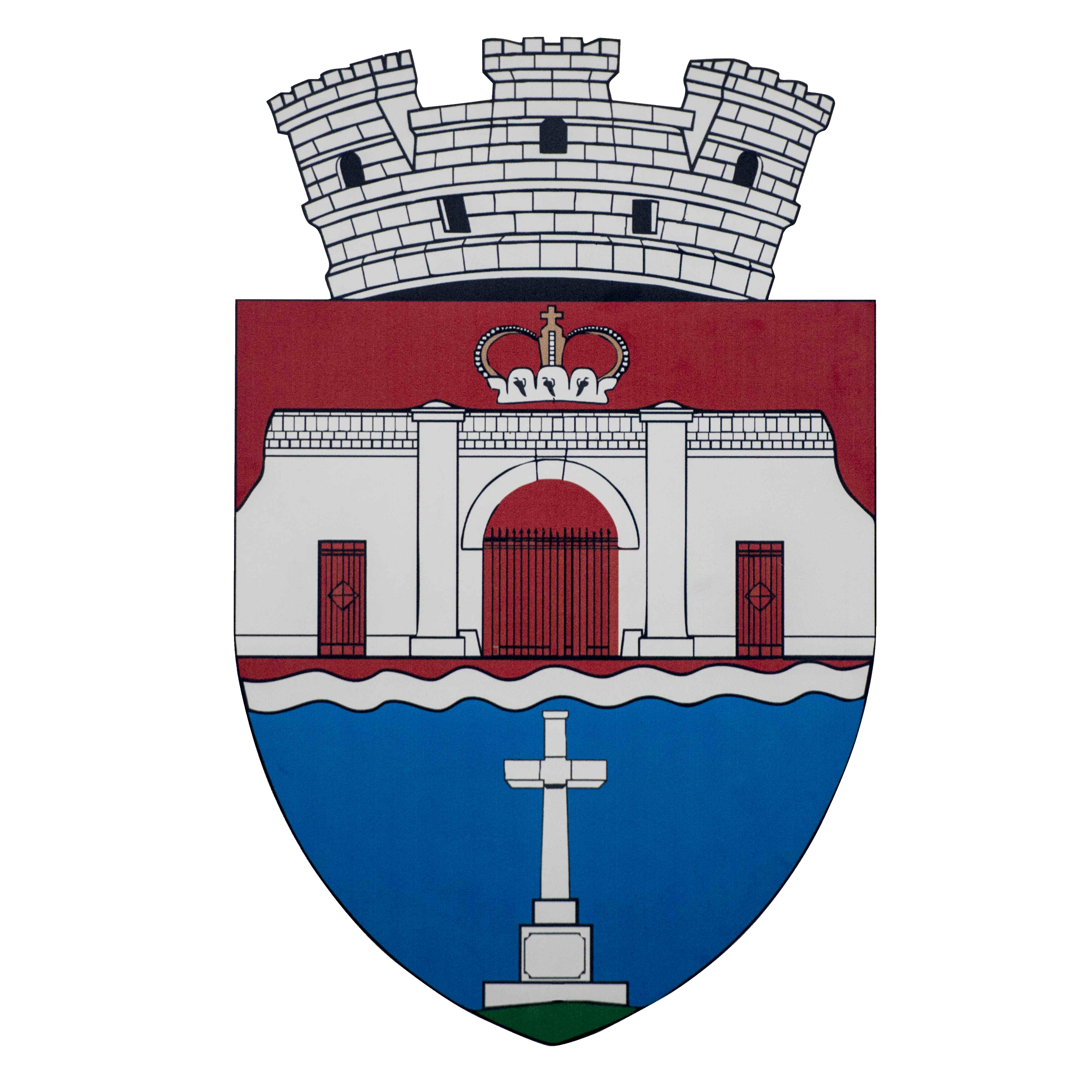 Str.Republicii, nr.82B;Cod fiscal:2845486;Telefon: 0244 340 508; 0244 341 460;  Fax: 0244 340 428e-mail:contact@primariabreaza.roweb site:www.primariabreaza.roCOMPARTIMENTUL URBANISM  ȘI AMENAJAREA TERITORIULUI BREAZAACTE NECESARE EMITERII CERTIFICATULUI DE URBANISM PENTRU INFORMARECerere tip completată si semnatăCopie carte de identitate - persoană fizică titular/împuternicit și/sau CUI și CIF - societății comerciale (unde este cazul)Extras de carte funciară de informare - eliberat de OCPI (datat cu cel mult 30 zile în urmă față de data depunerii)Documentație cadastrală (Plan de amplasament și delimitare imobil)Plan de încadrare în zonă cu marcarea amplasamentului Taxă pentru emiterea certificatului de urbanismDosar cu șinăANEXA Nr.1F O R M U L A R E(pag.1)Către,……………………………………………………[conducătorul autorităţii administraţiei publice emitente*)]C E R E R Epentru emiterea certificatului de urbanism1)	,  CNP  I_I_I_I_I_I_I_I_I_I_I_I_I_I,cudomiciliul/sediul2)  în judeţul…….…………………..……,municipiul/oraşul/comuna	,satul ……..…………………….., sectorul …., cod poştal …………….., str.……………………………..nr	,bl.…..,sc.….,et.….,ap.…..,telefon/fax……………….,e-mail	,în calitate de /reprezentantal……………………………...………..CUI	,în conformitate cu prevederile Legii nr. 50/1991, privind autorizarea executării lucrărilor de construcţii, republicată, cu modificările şi completările ulterioare, solicit emiterea certificatului de urbanism în**)scopul :……………………………………………………………………………………………………………...……………………………………………………………………………………………………………………………………………………………………………………………………………………………………………………………………1. Elaborarea documentaţiei pentru autorizarea executării lucrărilor de construcţii, în conformitate cu prevederile art.3 alin.(1) din Lege,privind:1.1. Lucrări deconstruire1.2. Lucrări dedesfiinţarea) lucrări de construire, reconstruire, consolidare, modificare, extindere, reabilitare, schimbare de destinaţie sau de reparare a construcţiilor de orice fel, precum şi a instalaţiilor aferente acestora, cu excepţia celor prevăzute la art.12 din Legeanr.50/1991;b) lucrări de construire, reconstruire, extindere, reparare, consolidare, protejare, restaurare, conservare, precum şi orice alte lucrări, indiferent de valoarea lor, care urmează să fie efectuate la construcţii reprezentând monumente istorice, stabilite potrivitlegii;c) lucrări de construire, reconstruire, modificare, extindere, reparare, modernizare şi reabilitare privind căile de comunicaţie de orice fel, drumurile forestiere, lucrările de artă, reţelele şi dotările tehnico-edilitare, lucrările hidrotehnice, amenajările de albii, lucrările de îmbunătăţiri funciare, lucrările de instalaţii de infrastructură, lucrările pentru noi capacităţi de producere, transport, distribuţie a energiei electrice şi/sau termice, precum şi de reabilitare şi retehnologizare a celor existente;d) împrejmuiri şi mobilier urban, amenajări de spaţii verzi, parcuri, pieţe şi alte lucrări de amenajare a  spaţiilorpublice;e) lucrări de foraje şi excavări necesare pentru efectuarea studiilor geotehnice şi a prospecţiunilor geologice, proiectarea şi deschiderea exploatărilor de cariere şi balastiere, a sondelor de gaze şi petrol, precum şi a altor exploatări de suprafaţă sausubterane;f) lucrări, amenajări şi construcţii cu caracter provizoriu, necesare în vederea organizării executării lucrărilor, în condiţiile prevăzute la art.7 alin.(11) din Legeanr.50/1991;g)organizareadetaberedecorturi,căsuţesaurulote;h) lucrări de construcţii cu caracter provizoriu, chioşcuri, tonete, cabine, spaţii de expunere situate pe căile şi spaţiile publice, corpuri şi panouri de afişaj, firme şi reclame, precum şi anexele gospodăreşti ale exploataţiilor agricole situate înextravilan;i) cimitire ⎯noi şi extinderi.2. Operaţiuni notariale privind circulaţia imobiliară:vânzări,  cumpărări, concesionări,cesionări,  dezmembrări, parcelări,comasări,  partaje,  succesiunietc.3.Adjudecareaprinlicitaţieaproiectăriilucrărilor***)publice(denumire)	........................................………................................................................................................………..4. Cereri înjustiţie5. Alte scopuri prevăzute de lege(definire)***)....................................………………………………….……….......................................................................................………pentru imobilul teren şi/sau construcţii, situatînjudeţul	,municipiul/oraşul/comuna……………………..………..…..,satul…………………....……….……..,sectorul……, codpoştal……………...,str.…………………….…………………..nr.……,bl.……,sc.….,et.……,ap	,3)sauidentificatprin	…………………………………………………………………………...…………………………În sprijinul identificării imobilului anexez :⎯planulcadastral/topograficactualizatlazi,scara1:	,precumşiextrasuldecartefunciarăpentru informare, eliberate de OCPI4);⎯……………………………………………………………………………...........…………………………… Suprafaţa terenului şi/sau construcţiei pentru care solicit certificatul de urbanism este de .....….... m2.5)SemnăturaData……………………………	…………………………….…L.S.*) Se completează, după caz :preşedintele Consiliuluijudeţeanprimarul General al municipiuluiBucureştiprimarul sectorului ……. al municipiuluiBucureştiprimarulmunicipiuluiprimaruloraşuluiprimarulcomunei**) Se introduce „X” în casetă şi se anulează ce nu corespunde***) Se face precizarea, după cazF.1(pag.2)P R E C I Z Ă R Iprivind completarea formularului„Cererepentru emiterea certificatului de urbanism”Numele şi prenumelesolicitantului:persoană fizică;saureprezentant al firmei (persoană juridică), cu precizarea denumirii acesteia, precum şi a calităţii solicitantului în cadrulfirmei.Domiciliul/sediul firmei: Pentru persoanăfizică:se completează cu date privind domiciliulacesteia.Pentru persoană juridică:se completează cu date privind sediul social alfirmei.Alte elemente de identificare:În situaţia în care amplasamentul imobilului nu este evidenţiat în planurile cadastrale sau topografice ale localităţii/teritoriului administrativ (la scările 1:500, 1:2000 sau 1:10.000, după caz) aflate în gestiunea oficiului de cadastru şi publicitate imobiliară teritorial, pentru identificarea imobilului solicitantul va putea prezenta, după caz, informaţii privind:localitatea,numărulcadastralşinumăruldecartefunciară,încazulîncarelegeanudispunealtfel;sauelemente de reper, general cunoscute ;saunumărul de ordine şi suprafaţa de teren înscrise în Registrul agricol ;sauplandesituaţieextrasdincadrulunorstudiişi/sauplanuriurbanisticeelaborateanteriorînzonă.Planuri cadastrale/topografice, cu evidenţierea imobilelor în cauză,astfel:pentru imobilele neînscrise în evidenţele de cadastru şi publicitate imobiliară: Plan de încadrare în zonă, la una din scările 1:10.000, 1:5.000, 1:2.000, 1:1.000, 1:500, după caz, eliberat, la cerere, de către oficiul de cadastru şi publicitateimobiliară;pentru imobilele înscrise în evidenţele de cadastru şi publicitate imobiliară: Extras din planul cadastral de pe ortofotoplan şi extrasul de carte funciară pentru informare actualizat la zi, eliberate, la cerere, de către oficiul de cadastru şi publicitateimobiliară.La rubrica „Semnătura”:sevaînscrieşiînclarnumelesolicitantului:persoană fizicăsaureprezentantal persoaneijuridice.